We have much more control over our happiness in the moment and in the longer term than we think we do. Try one of these evidence-based happiness interventions and observe the impact on your emotions and your life. ConnectSpend extra time with people who energise you – share your happy and sad timesPlay with your petJoin a local community group – book club, music group, sporting team, churchTell somebody how much you admire and respect them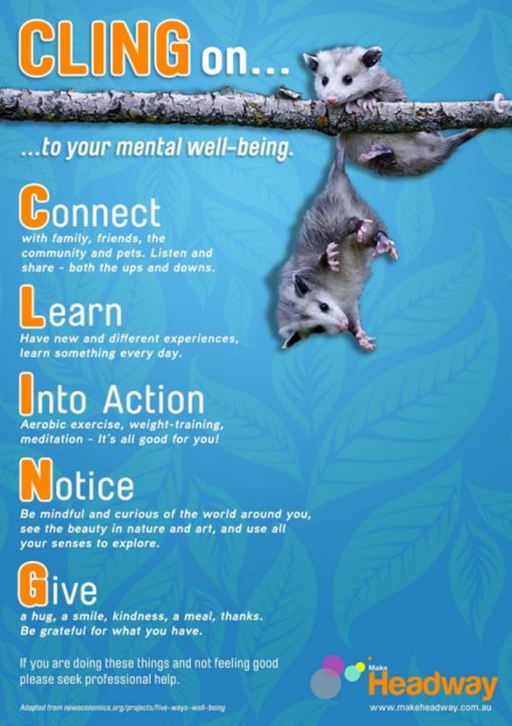 LearnSomething new every dayA new skill eg singing, wood-working or meditationBe interested in local community mattersInto actionUse your bike or walk rather than the carTry your hand at a new sportRun around the park with your dogNoticeBeauty and excellenceThe little things in life that make you happy or make you laughWhen you are overthinking or comparing yourself unfavourably to somebody else and redirect your attention elsewhere.Experience things with all your senses eg the smell of newly cut grass, the taste of foodGiveA home-cooked meal or cakeCompliments – on their clothes, their contribution, the behaviour of their childrenThanks – keep a gratitude journal where you regularly record 3-5 things you are grateful forKind deeds – perform five random acts of kindness in a single day once a week. The gift of forgiveness – to yourself or othersCLING on to your mental well-being by committing 5-10 minutes to your new activity at least once a day. Choose something you find fun and remember to mix it up – our brains need novelty and change.